44/2445/24Mineral Titles ActMineral Titles ActNOTICE OF GRANT OF A MINERAL TITLENOTICE OF GRANT OF A MINERAL TITLETitle Type and Number:Extractive Mineral Permit 31876Granted:22 February 2024, for a period of 5 YearsArea:54.44 HectaresLocality:KOOLPINYAHName of Holder/s:100% OSTOJIC GROUP PTY LTD* [ACN. 009 629 805]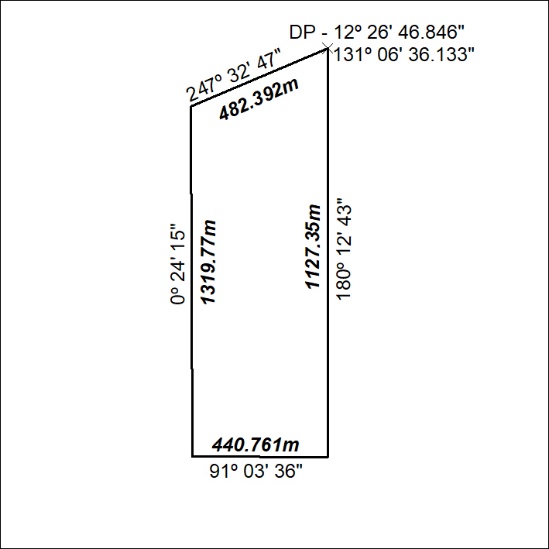 Mineral Titles ActMineral Titles ActNOTICE OF GRANT OF A MINERAL TITLENOTICE OF GRANT OF A MINERAL TITLETitle Type and Number:Extractive Mineral Permit 31877Granted:22 February 2024, for a period of 5 YearsArea:73.04 HectaresLocality:KOOLPINYAHName of Holder/s:100% OSTOJIC GROUP PTY LTD* [ACN. 009 629 805]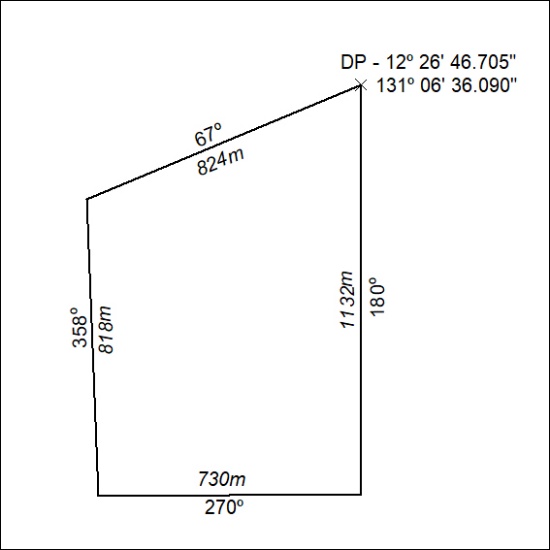 